KINDERORLAND  2019-20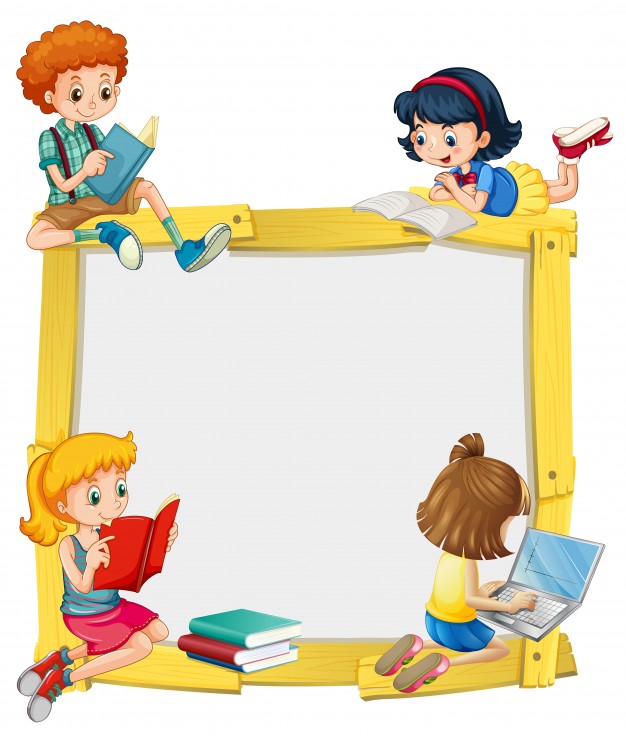    U K G         SYLLABUS & OVERVIEWUKG SYLLABUS FOR 2019-20UKG SYLLABUS FOR 2019-20UKG SYLLABUS FOR 2019-20UKG SYLLABUS FOR 2019-20UKG SYLLABUS FOR 2019-20SUBJECT/MONTHSENGLISHRHYMES/ SONGS/ STORIESMATHSEVSAPRILSight words Rhyming wordsFirst letter and last letter sound of words     Short vowel sound words- a, e, i, o, u      3 & 4 letter word blending     Simple sentence reading       Make sentences                                                                                                                                                                                                              The blue jackalWe shall overcomeNumbers 1 to 100Number names 1-10Pre math concept- same/different, up/down, inside/outsideTens and onesAfter, before and between numbersBackward counting 50 to 1Smaller and bigger numberMissing numbersEARTH DAYEASTERGood habitsMagic wordsColour-pinkHome -Living room, kitchen, bedroom, bathroomMy familySafety at homeJUNESight words Narrating StoriesShort vowel sound words - a, e, i, o, u 3 & 4 letter word blendingSimple sentence reading     Make sentencesRhyming words                                                                                                                                                                                                                                    The blue jackal The bear went over the mountainShapes and PatternsShape- PentagonBackward counting 50 to 1Recap:Tens and onesAfter, before and between numbersSmaller and bigger numberMissing numbersID-UL-FITREMeals we eatFoodSeason-summer, rainy, winter, springJULYPhonic – blends - bl, pl, fl, cl, gl, sl, ss, ll, ff, zz, cr, gr, fr, br, dr, pr, tr, all, ckOne and manyThis and ThatReading sentencesMake sentencesSight wordsReading short Stories                                                                                                                                                                                                                The miller, the son and the donkeyShe’ll be coming round the mountainNumber names 11-19Shape-HexagonBackward counting 100 to 1Pre math concept- thick/thin, front/backForward counting 101-200Recap:Tens and onesAfter, before and between numbersSmaller and bigger numberMissing numbersFOUNDATION DAYRATH YATRAMy school- play ground and classroomLibrary and music roomGood manners at schoolSafety at schoolPeople who help us at schoolColour-purpleAUGUSTPhonic – blends – ch, sh, wh, th, ng Digraphs -  ai, oa, These and ThoseSight words Reading short StoriesThe honest woodcutterVandeMataramFive little ducksFlat and solid shapesShape-SpherePre math concept- on-under, open-closeNumber names-20, 30, 40, 50, 60, 70, 80, 90Skip counting by 2's upto 100Forward counting 201 to 300Recap:Tens and onesAfter, before and between numbersSmaller and bigger numberMissing numbersINDEPENDENCE DAYFRIENDSHIP DAYOur countryNational symbolsFamous people of indiaNational festivals of IndiaReligious festivals of IndiaColour-greycoloursSEMPTEMBERDigraphs – ea, ue, ee,Word families - ooA and An OppositesSight wordsReading and narrating Stories  The hunter and the pigeonsDid you ever see a bunny?Tommy thumb is upNumber names 21 to 60Ordinal numbers 1 to 10Greater and Less thanSkip Counting by 10's & 5’sShape-CubePre math concept- more-lessRecap:Tens and onesAfter, before and between numbersSmaller and bigger numberMissing numbersGANESH PUJATEACHER'S DAYJANMASTAMIColour- orangeMyselfName, age, genderFavourite thingParts of the bodySense organsAges and stagesUses of hands and legsOCTOBER“R” controlled vowels – er, ir, ur, orPhonic – ai vs ay, ee vs eaWord families – ou, oyQuestion / answers using Yes or NoSight wordsReading  and narrating StoriesThe ant and the chrysalisDown the jungleIf you are happyForward counting 301-400Shape-cylinderPre math concept- first lastNumber name 100 & 61 to 100Recap:Tens and onesAfter, before and between numbersSmaller and bigger numberMissing numbersDUSSEHRAHALLOWEENGANDHI JAYANTIColour – brownPlaces of worshipFamily celebrationsSchool celebrationsMeans of TransportSafety at roadNOVEMBERPhonic – oi vs oy, magic “e”Position Days in a weekMonths in a yearAction wordsSight words Reading and narrating StoriesThe little red riding hoodMonkeys on the fastTick tock says the clockForward Counting 401 to 500Ascending and Descending orderTimeShape-conePre math concept- first lastRecap:Tens and onesAfter, before and between numbersSmaller and bigger numberMissing numbersDIWALICHILDREN'S DAYColour- greenRainbowThe skyTimes of a dayPhases of the moonAstronomer and astronautDay and Night time activitiesDECEMBERWord family – oa, ow, o_eQuestions words "what", "where", "who"Sight wordsReading and narrating StoriesThe ant and the doveWonderful vegetablesAdditionPlace value Recap:Tens and onesAfter, before and between numbersSmaller and bigger numberMissing numbersCHRISTMASFlowersFruits and vegetablesGerminationParts & uses of plantsCare for plantsJANUARYPhonics – hard “c”, soft “c”Word family – aw, au, al, oar, ourNaming wordsDescribing wordsSight wordsReading and narrating StoriesThumbelinaMoo moo says the cowThree little kittensSubtractionMoneyRecap:Tens and onesAfter, before and between numbersSmaller and bigger numberMissing numbersREPUBLIC DAYAnimal world-sounds, babies, homes, food, usesInsectsCare for animalsPlaces in our neighbourhoodPeople who help usFEBRUARYPhonic – Hard “g”, soft “g”Word family – y_e, y_iUse of He/She Simple picture comprehensionPicture compositionSight wordsReading and narrating Stories The monkey and the catsSave waterExpanded notationCompact form Recap:Tens and onesAfter, before and between numbersSmaller and bigger numberMissing numbersSources of waterUses of waterTips to save waterWater cycleUses of airWater and air pollutionLiving and non living